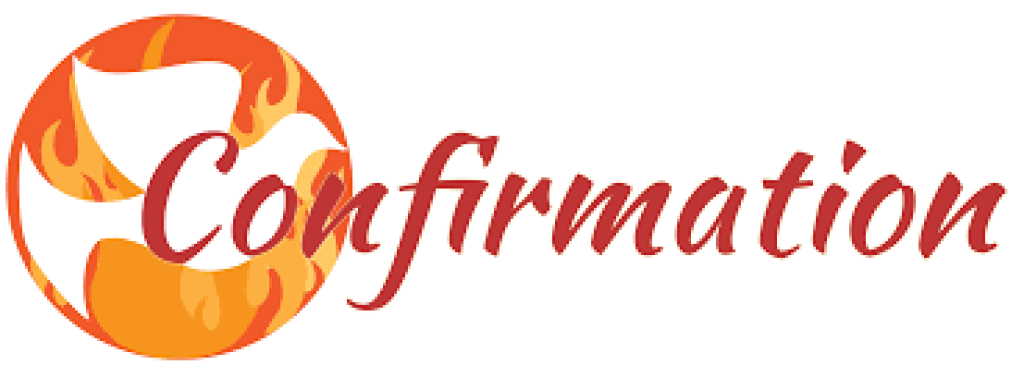 At Home ProgramWeek # 24 March 10, 2024For I know well the plans I have in mind for you—oracle of the LORD—plans for your welfare and not for woe, so as to give you a future of hope. - Jeremiah 29:11Gospel…John 12:20-33…Jesus is Like a Grain of Wheat20 Now there were some Greeks among those who had come up to worship at the feast.21 They came to Philip, who was from Bethsaida in Galilee, and asked him, “Sir, we would like to see Jesus.”22 Philip went and told Andrew; then Andrew and Philip went and told Jesus.23 Jesus answered them, “The hour has come for the Son of Man to be glorified.24 Amen, amen, I say to you, unless a grain of wheat falls to the ground and dies, it remains just a grain of wheat, but if it dies, it produces much fruit.25 Whoever loves his life* loses it, and whoever hates his life in this world will preserve it for eternal life.26 Whoever serves me must follow me, and where I am, there also will my servant be. The Father will honor whoever serves me.27 “I am troubled now. Yet what should I say? ‘Father, save me from this hour’? But it was for this purpose that I came to this hour.28 Father, glorify your name.” Then a voice came from heaven, “I have glorified it and will glorify it again.”29 The crowd there heard it and said it was thunder; but others said, “An angel has spoken to him.”30 Jesus answered and said, “This voice did not come for my sake but for yours.31 Now is the time of judgment on this world; now the ruler of this world will be driven out.32 And when I am lifted up from the earth, I will draw everyone to myself.”33 He said this indicating the kind of death he would die.“…Unless a grain of wheat falls into the earth and dies, it remains just a single grain; but if it dies, it bears much fruit.”  No one likes to think of dying.  However, Jesus tells us that in order to bear fruit, find true happiness, we must die to self.  That means saying no to what I want so that I can help you get what you need.  That is the self-sacrificing kind of love we have been made to do.Questions for Discussion:  How can I make a small sacrifice this week for another person?Is there a way I can do this on a regular basis?Gifted WithThe Spirit Lesson # 8  Making a Difference as Disciples  (THIS IS THE LAST WEEK USING LESSON # 8) … (pages 7-8 are being used this week)Page 7 “I Respond to God’s Word”…Read John 6:1-15 and respond to all of the questions.1 After this, Jesus went across the Sea of Galilee [of Tiberias].2 A large crowd followed him, because they saw the signs he was performing on the sick.3 Jesus went up on the mountain, and there he sat down with his disciples.4 The Jewish feast of Passover was near.5 When Jesus raised his eyes and saw that a large crowd was coming to him, he said to Philip, “Where can we buy enough food for them to eat?”6 He said this to test him, because he himself knew what he was going to do.7 Philip answered him, “Two hundred days’ wages worth of food would not be enough for each of them to have a little [bit].”8 One of his disciples, Andrew, the brother of Simon Peter, said to him,9 “There is a boy here who has five barley loaves and two fish; but what good are these for so many?”10 Jesus said, “Have the people recline.” Now there was a great deal of grass in that place. So the men reclined, about five thousand in number.11 Then Jesus took the loaves, gave thanks, and distributed them to those who were reclining, and also as much of the fish as they wanted.12 When they had had their fill, he said to his disciples, “Gather the fragments left over, so that nothing will be wasted.”13 So they collected them, and filled twelve wicker baskets* with fragments from the five barley loaves that had been more than they could eat.14 When the people saw the sign he had done, they said, “This is truly the Prophet, the one who is to come into the world.”15 Since Jesus knew that they were going to come and carry him off to make him king, he withdrew again to the mountain alone.No matter where you are with your Confirmation journey, please answer the following:What does Confirmation/what will Confirmation mean to you?If already confirmed, did you feel ready to celebrate the sacrament?  What did you do to get ready?If not yet confirmed or you are preparing to be confirmed, do you feel ready to prepare to celebrate the sacrament?  Beyond “required” things to do, what are you or can you do to prepare yourself?Close this lesson (and the course) by saying Saint Augustine’s Prayer to the Holy Spirit on page 8 with at least one other person in your family.A prayer for you… Dear Lord, as we live each day with Your blessings, please let this child’s life be filled with Your kind spirit. Let them spread joy and positivity wherever they go. May peace and goodness follow them everywhere today. Teach them to become more like You and worship You in all they do. Let them remember You are in everything they see and do. Thank You for always being walking ahead of us. You are our Protector and Savior. Amen.